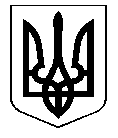 УКРАЇНА                    КОСТЯНТИНІВСЬКА МІСЬКА РАДА                                 Р І Ш Е Н Н Я30.03.2017  № 6/75-1355м. КостянтинівкаРозглянувши звернення юридичних та фізичних осіб, керуючись Земельним кодексом України від 25.10.2001 № 2768-III (із змінами), статтями 19, 50 Закону України «Про землеустрій» від 22.05.2003 № 858-IV (із змінами), Законом України «Про внесення змін до деяких законодавчих актів України щодо розмежування земель державної та комунальної власності» від 06.09.2012 № 5245-VI (із змінами), постановою Кабінету Міністрів України  «Про затвердження Порядку проведення інвентаризації земель» від 23.05.2012 № 513 (із змінами), пунктом 34 частини 1 статті 26 Закону України «Про місцеве самоврядування в Україні» від 21.05.1997 № 280/97-ВР (із змінами), Законом України «Про внесення змін до деяких законодавчих актів України щодо визначення складу, змісту та порядку погодження документації із землеустрою» від 02.06.2015 № 497-VIII, рішенням міської ради від 22.10.2015 № 6/61-1084 «Про перейменування вулиць м. Костянтинівки», міська радаВИРІШИЛА:1. Надати дозвіл громадянину Чуприні Юрію Миколайовичу, ідентиф. №ХХХХХ, який зареєстрований за адресою: ХХХХХ, на розробку технічної документації із землеустрою щодо встановлення (відновлення) меж земельної ділянки в натурі (на місцевості)для відведення земельної ділянки у власність, для будівництва та обслуговування житлового будинку, господарських будівель і споруд (присадибна ділянка), орієнтовною площею до 0,1000 га по вул. Осіпенка, 93 із земель комунальної власності територіальної громади міста Костянтинівка.2. Надати дозвіл громадянину Чуприні Станіславу Миколайовичу, ідентиф. №ХХХХХ, який зареєстрований за адресою: ХХХХХ, на розробку технічної документації із землеустрою щодо встановлення (відновлення) меж земельної ділянки в натурі (на місцевості) для відведення земельної ділянки у власність, для будівництва та обслуговування житлового будинку, господарських будівель і споруд (присадибна ділянка), орієнтовною площею до 0,1000 га по вул. Глібова, 4а із земель комунальної власності територіальної громади міста Костянтинівка.3. Питання про надання дозволу на розробку проекту землеустрою щодо відведення земельної ділянки у власність громадянину Рожкову Вадиму Євгеновичу, ідентиф. №ХХХХХ, який зареєстрований за адресою: ХХХХХ, місце тимчасової реєстрації: ХХХХХ, для будівництва та обслуговування індивідуального гаража орієнтовною площею 0,0036 га по бул. Космонавтів, 5ф із земель комунальної власності територіальної громади міста Костянтинівка, не набрало необхідної кількості голосів для позитивного прийняття рішення.4. Питання про надання дозволу на розробку проекту землеустрою щодо відведення земельної ділянки у власність громадянину Шумакову Олексію Вікторовичу, ідентиф. №ХХХХХ, який зареєстрований за адресою: ХХХХХ, для будівництва та обслуговування індивідуального гаража орієнтовною площею 0,0030 га по бул. Космонавтів, 5х із земель комунальної власності територіальної громади міста Костянтинівка, не набрало необхідної кількості голосів для позитивного прийняття рішення.5. Питання про надання дозволу на розробку проекту землеустрою щодо відведення земельної ділянки у власність громадянину Плєшку Михайлу Андрійовичу, ідентиф. №ХХХХХ, який зареєстрований за адресою: ХХХХХ, для будівництва та обслуговування індивідуального гаража орієнтовною площею 0,0035 га по бул. Космонавтів, 14ц із земель комунальної власності територіальної громади міста Костянтинівка, не набрало необхідної кількості голосів для позитивного прийняття рішення.6. Питання про надання дозволу на розробку проекту землеустрою щодо відведення земельної ділянки у власність громадянину Мірошниченку Владиславу Юрійовичу, ідентиф. №ХХХХХ, який зареєстрований за адресою: ХХХХХ, для будівництва та обслуговування індивідуального гаража орієнтовною площею 0,0030 га по вул. Громова, 2г із земель комунальної власності територіальної громади міста Костянтинівка, не набрало необхідної кількості голосів для позитивного прийняття рішення.7. Питання про надання дозволу на розробку проекту землеустрою щодо відведення земельної ділянки у власність громадянці Кузьменко Галині Миколаївні, ідентиф. №ХХХХХ, яка зареєстрована за адресою: ХХХХХ, для будівництва та обслуговування індивідуального гаража орієнтовною площею 0,0048 га по вул. Громова, 25я із земель комунальної власності територіальної громади міста Костянтинівка, не набрало необхідної кількості голосів для позитивного прийняття рішення.8. Питання про надання дозволу на розробку проекту землеустрою щодо відведення земельної ділянки у власність громадянці Жиліній Владиславі Ігорівні, ідентиф. №ХХХХХ, яка зареєстрована за адресою: ХХХХХ, для будівництва та обслуговування індивідуального гаража орієнтовною площею 0,0030 га по пл. Перемоги, 11в із земель комунальної власності територіальної громади міста Костянтинівка, не набрало необхідної кількості голосів для позитивного прийняття рішення.9. Питання про надання дозволу на розробку проекту землеустрою щодо відведення земельної ділянки у власність громадянці Гончарук Ользі Іванівні, ідентиф. №ХХХХХ, яка зареєстрована за адресою: ХХХХХ, для будівництва та обслуговування індивідуального гаража орієнтовною площею 0,0024 га по  вул. Леваневського, 43е із земель комунальної власності територіальної громади міста Костянтинівка, не набрало необхідної кількості голосів для позитивного прийняття рішення.10. Питання про надання дозволу на розробку проекту землеустрою щодо відведення земельної ділянки у власність громадянці Захаровій Ользі Андріївні, ідентиф. №ХХХХХ, яка зареєстрована за адресою: ХХХХХ, для будівництва та обслуговування індивідуального гаража орієнтовною площею 0,0042 га по вул. Громова, 25ю із земель комунальної власності територіальної громади міста Костянтинівка, не набрало необхідної кількості голосів для позитивного прийняття рішення.11. Надати дозвіл громадянці Вороновій Світлані Андріївні, ідентиф. №ХХХХХ, яка зареєстрована за адресою: ХХХХХ, на розробку проекту землеустрою щодо відведення земельної ділянки у власність для індивідуального садівництва орієнтовною площею 0,0599 га по вул. Незалежності, 79 із земель комунальної власності територіальної громади міста Костянтинівка.12. Надати дозвіл громадянці Нікітіч Анастасії Сергіївні, ідентиф. №ХХХХХ, яка зареєстрована за адресою: ХХХХХ, на розробку проекту землеустрою щодо відведення земельної ділянки у власність шляхом продажу для обслуговування прибудованого приміщення магазину непродовольчих товарів орієнтовною площею 0,0147 га по пр. Ломоносова, 121/38 та дозвіл про проведення експертної грошової оцінки земельної ділянкиіз земель комунальної власності територіальної громади міста Костянтинівка.Авансовий внесок визначити в розмірі 20% від нормативної грошової оцінки земельної ділянки.13. Надати дозвіл публічному акціонерному товариству «Костянтинівське автотранспортне підприємство 11409», ідентиф. №ХХХХХ, яке зареєстровано за адресою: ХХХХХ, на розробку проекту землеустрою щодо відведення земельної ділянки в оренду, орієнтовною площею 5,0014 га по вул. Соборності, 1 для обслуговування будівель та споруд, із земель комунальної власності територіальної громади міста Костянтинівка.14. Надати дозвіл комунальному підприємству «Служба єдиного замовника Костянтинівської міської ради», ідентиф. №ХХХХХ, яке зареєстровано за адресою:                  ХХХХХ, на розробку проекту землеустрою щодо відведення земельної ділянки у постійне користування, орієнтовною площею 0,8262 га по  вул. Ціолковського, 1а для будівництва та обслуговування спортивного майданчика, із земель комунальної власності територіальної громади міста Костянтинівка.15. Надати дозвіл комунальному підприємству «Служба єдиного замовника Костянтинівської міської ради», ідентиф. №ХХХХХ, яке зареєстровано за адресою:                  ХХХХХ, на розробку проекту землеустрою щодо відведення земельної ділянки комунальної форми власності, цільове призначення якої змінюється, для будівництва та обслуговування будівлі щодо надання соціальних та адміністративних послуг, площею 1,7640 га по пр. Ломоносова, 105а, для відведення земельної ділянки у постійне користування із земель комунальної власності територіальної громади міста Костянтинівка.16. Надати згоду Українсько-Болгарському багатопрофільному промислово-економічному спільному підприємству товариству з обмеженою відповідальністю «НАК», ідентиф. №ХХХХХ, яке зареєстровано за адресою: ХХХХХ, на відновлення меж земельної ділянки за кадастровим № 1412600000:00:006:0035, площею 0,9380 га по                                       вул. Правобережній, 200а, шляхом розробки технічної документації із землеустрою щодо встановлення (відновлення) меж земельної ділянки в натурі (на місцевості) для відведення земельної ділянки в оренду, для обслуговування виробничої будівлі з прибудовою та майстерні і насосної, із земель комунальної власності територіальної громади міста Костянтинівка.17. Надати згоду дочірньому підприємству «Епос» приватного акціонерного товариства «Епос», ідентиф. №ХХХХХ, яке зареєстровано за адресою: ХХХХХ, на відновлення меж земельної ділянки за кадастровим № 1412600000:00:020:0111, площею 0,4429 га по вул. Бурденка, 22, шляхом розробки технічної документації із землеустрою щодо встановлення (відновлення) меж земельної ділянки в натурі (на місцевості) для відведення земельної ділянки в оренду, для обслуговування будівлі колишнього лазно-прального комбінату, із земель комунальної власності територіальної громади міста Костянтинівка.18. Надати згоду Українсько-Болгарському багатопрофільному промислово-економічному спільному підприємству товариству з обмеженою відповідальністю «НАК», ідентиф. №ХХХХХ, яке зареєстровано за адресою: ХХХХХ, на відновлення меж земельної ділянки за кадастровим № 1412600000:00:006:0075, площею 0,0823 га по                                       вул. Правобережній, 200, шляхом розробки технічної документації із землеустрою щодо встановлення (відновлення) меж земельної ділянки в натурі (на місцевості) для відведення земельної ділянки в оренду, для обслуговування будівлі цеху з переробки молока, із земель комунальної власності територіальної громади міста Костянтинівка.19. Надати згоду товариству з обмеженою відповідальністю «Констагрант», ідентиф. №ХХХХХ, яке зареєстровано за адресою: ХХХХХ, на відновлення меж земельної ділянки за кадастровим № 1412600000:00:019:0263, площею 6,1800 га по вул. Правобережній, 172, шляхом розробки технічної документації із землеустрою щодо встановлення (відновлення) меж земельної ділянки в натурі (на місцевості) для відведення земельної ділянки в оренду, для будівництва та обслуговування об’єктів транспортної інфраструктури, із земель комунальної власності територіальної громади міста Костянтинівка.20. Надати згоду Краматорському підрядному спеціалізованому дорожньому ремонтно-будівельному відокремленому підрозділу товариства з додатковою відповідальністю «Облдоррембуд», ідентиф. №ХХХХХ, яке зареєстровано за адресою:     ХХХХХ, на відновлення меж земельної ділянки, площею 1,7500 га по вул. Правобережній, 93, шляхом розробки технічної документації із землеустрою щодо встановлення (відновлення) меж земельної ділянки в натурі (на місцевості) для відведення земельної ділянки в оренду, для обслуговування будівель, із земель комунальної власності територіальної громади міста Костянтинівка.21. Питання про надання дозволу на відновлення меж земельної ділянки шляхом розробки технічної документації із землеустрою щодо встановлення (відновлення) меж земельної ділянки в натурі (на місцевості) та дозвіл про проведення експертної грошової оцінки земельної ділянки за кадастровим №1412600000:00:020:1070 площею 0,0070 га по    пр. Ломоносова, 103а, для відведення її у власність шляхом продажу для обслуговування будівлі торгівельного павільйону громадянину Бащинському Михайлу Борисовичу, ідентиф. №ХХХХХ, який зареєстрований за адресою: ХХХХХ, не набрало необхідної кількості голосів для позитивного прийняття рішення.22. Надати згоду громадянину Рамазанову Ханкіши Магамедовичу, ідентиф. №ХХХХХ, який зареєстрований за адресою: ХХХХХ, на відновлення меж земельної ділянки шляхом розробки технічної документації із землеустрою щодо встановлення (відновлення) меж земельної ділянки в натурі (на місцевості) та дозвіл про проведення експертної грошової оцінки земельної ділянки за кадастровим №1412600000:00:005:0278 площею 0,0947 га по вул. Бахмутській, 283б, для відведення її у власність шляхом продажу для обслуговування будівель із земель комунальної власності територіальної громади міста Костянтинівка.Авансовий внесок визначити в розмірі 20% від нормативної грошової оцінки земельної ділянки.23. Надати згоду громадянину Мартояну Арі Грачиковичу, ідентиф. №ХХХХХ, який зареєстрований за адресою: ХХХХХ, на відновлення меж земельної ділянки шляхом розробки технічної документації із землеустрою щодо встановлення (відновлення) меж земельної ділянки в натурі (на місцевості) та дозвіл про проведення експертної грошової оцінки земельної ділянки за кадастровим №1412600000:00:021:0525 площею 0,0093 га по вул. Громова, 16б, для відведення її у власність шляхом продажу для обслуговування будівлі торгівельного павільйонуіз земель комунальної власності територіальної громади міста Костянтинівка.Авансовий внесок визначити в розмірі 20% від нормативної грошової оцінки земельної ділянки.24. Надати згоду громадянину Мартояну Арі Грачиковичу, ідентиф. №ХХХХХ, який зареєстрований за адресою: ХХХХХ, на відновлення меж земельної ділянки шляхом розробки технічної документації із землеустрою щодо встановлення (відновлення) меж земельної ділянки в натурі (на місцевості) та дозвіл про проведення експертної грошової оцінки земельної ділянки за кадастровим №1412600000:00:021:0524 площею 0,0029 га по вул. Громова, 16в, для відведення її у власність шляхом продажу для обслуговування будівлі торгівельного павільйонуіз земель комунальної власності територіальної громади міста Костянтинівка.Авансовий внесок визначити в розмірі 20% від нормативної грошової оцінки земельної ділянки.25. Надати згоду громадянці Мартоян Гоар Самвелівні, ідентиф. № ХХХХХ, яка зареєстрована за адресою: ХХХХХ, на відновлення меж земельної ділянки шляхом розробки технічної документації із землеустрою щодо встановлення (відновлення) меж земельної ділянки в натурі (на місцевості) та дозвіл про проведення експертної грошової оцінки земельної ділянки за кадастровим №1412600000:00:021:0631 площею 0,0014 га по вул. Громова, 16г, для відведення її у власність шляхом продажу для обслуговування будівлі торгівельного павільйонуіз земель комунальної власності територіальної громади міста Костянтинівка.Авансовий внесок визначити в розмірі 20% від нормативної грошової оцінки земельної ділянки.26. Організаційне виконання даного рішення покласти на начальника управління комунального господарства Заварзіна Д.Г. Контроль за виконанням рішення покласти на заступника міського голови       Василенка В.В. та постійні комісії міської ради з питань містобудування, житлово-комунального господарства, зв'язку та земельних ресурсів (Науменко) та з питань економічної політики, бюджету та фінансів, цін, питань приватизації (Резниченко).Міський голова	С.Д. ДавидовПро надання дозволу на розробку документації із землеустрою, згоди на відновлення меж земельних ділянок та проведення експертної грошової оцінки земельних ділянок